SRINIVAS UNIVERSITY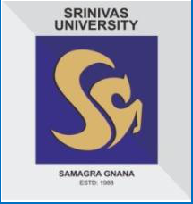 Educating the Next GenerationMain Campus, Srinivas Nagar, Mukka, Mangalore – 574 146.City Campus, Pandeshwar, Mangalore – 575 001, Karnataka State, India.(Private University established by Karnataka State Govt. Act 42 of 2013, Recognized by UGC, New Delhi, Member of Association of Indian Universities, New Delhi)Administrative Office Phone : 0824-2425966E-mail – info@srinivasuniversity.edu.in, Web :www.srinivasuniversity.edu.inAPPLICATION FOR REGISTRATION FOR THE DEGREE OF DOCTOR OF LETTERS / DEGREE OF DOCTOR OF SCIENCENote: Attach a detailed Bio-data as Annexure withList of Published papers in JournalsList of Papers published in Conference ProceedingsList of Books written, published or editedProjects undertaken/completedDetails of Foreign Assignments, if anyNOC from the Organisation (Working Place) Date:Place:Signature of the CandidateANNEXUREEligibility Check-list Format for D.Litt./D.Sc. DegreeName of the Applicant: Dr. _____________________________________________________Age:	,   Years: __________, Gender: ______________, Nationality: _____________Title of Ph.D. Thesis : _________________________________________________________Year of awarding Ph.D. Degree :_________________________________________________Name of the Institute /University & Country where Ph.D. was awarded : ____________________________________________________________________________________________Number of Years after obtaining Ph.D. :___________ Years (X)Present Occupation	(Name of the institution, Designation, Number of years of Service):  ___________________________________________________________________________		Number of Research papers (in refereed, peer reviewed, indexed journals preferably UGC approved) published as first author in the area of D.Litt./D.Sc. Thesis Topic after Ph.D. =	(N)Number of Research papers (in refereed, peer reviewed, indexed journals preferably UGC approved) published as joint author during/after Ph.D. = _____________(M)The Eligibility Conditions : (i) N >= 10; (ii) (N + M) >= [10 + (X – 6)]H index copy (Minimum h index of 20 is required)List of Ten first Author Publications in peer reviewed journals only (with ISSN) after obtaining Ph.D. in APA format : (N >= 10)[1][2][3][4][5][6][7][8][9][10]List of Joint Author Publications during/after Ph.D. in APA format: (M)[1][2][3][5][6][7][8][9][10]Note: Copies of the above papers should be enclosed as attachment***************PROCEDURE:After submitting the filled in application along with proof of paying Application and Registration fee, the eligible candidates get D. Litt. /D.Sc. Registration letter.The candidate is supposed to submit the thesis as per the format of the Thesis provided by the University within 12 month’s time to the Director, Research of Srinivas University.The procedure given in the D.Litt./D.Sc. regulations and evaluation system will be followed in all cases.Candidates are advised to take note of the important provisions in the regulations governing D.Litt./D.Sc. The thesis submitted for the Ph.D. degree or any other equivalent previous degree, shall not form part of the D.Litt. /D.Sc.The subject of the thesis shall relate to the branch of knowledge chosen.Upon receipt of the application and thesis, the Controller of Examinations shall, in the first instance, arrange to refer the thesis to the Standing Committee of the URC to make suitable recommendations as to its acceptability for valuation.When the thesis is not accepted for valuation, the thesis will be returned to the candidate and the course fee paid by him/her will be refunded (after deducting a processing fee).The Thesis once accepted shall be referred by the Vice Chancellor for valuation to a Board of ExaminersIf two of the three Examiners do not commend the thesis, the thesis shall stand rejected. In such cases, the thesis is placed before a fourth examinerIf the fourth examiner commends the thesis, the candidate will be declared qualified for the award of the D.Litt. /D.Sc.Send the filled application to	(1) vicechancellor@srinivasuniversity.edu.in(2) researchdirector@srinivasuniversity.edu.inName of the Candidate(BLOCK LETTERS)Name of the Candidate(BLOCK LETTERS)Name of the Candidate(BLOCK LETTERS)Name of the Candidate(BLOCK LETTERS)Name of the Candidate(BLOCK LETTERS)Name of the Candidate(BLOCK LETTERS)PhotoPhotoFull Time :Full Time :Full Time :Full Time :Full Time :Full Time :Full Time :Full Time :Full Time :Full Time :Part-Time :Part-Time :Part-Time :Part-Time :Part-Time :Part-Time :Part-Time :Part-Time :Part-Time :Part-Time :PhotoPhotoFather’s/ Husband NameFather’s/ Husband NameFather’s/ Husband NameFather’s/ Husband NameFather’s/ Husband NameFather’s/ Husband NameFather’s/ Husband NameFather’s/ Husband NamePhotoPhotoSex MaleMaleFemaleFemaleReligionReligionReligionReligionCommunityCommunityCommunityCommunityCommunityPhotoPhotoSex ReligionReligionReligionReligionCommunityCommunityCommunityCommunityCommunityPhotoPhotoDate of BirthDate of BirthDate of BirthDate of BirthBirth PlaceBirth PlaceBirth PlaceBirth PlaceBirth PlaceMail IDMail IDPhone NoPhone NoPhone NoPhone NoPresent Address / Communication AddressPresent Address / Communication AddressPresent Address / Communication AddressPresent Address / Communication AddressPresent Address / Communication AddressPresent Address / Communication AddressPresent Address / Communication AddressPresent Address / Communication AddressPresent Address / Communication AddressPresent Address / Communication AddressPresent Address / Communication AddressPresent Address / Communication AddressPresent Address / Communication AddressPermanent AddressPermanent AddressPermanent AddressPermanent AddressPermanent AddressPermanent AddressPermanent AddressPermanent AddressPermanent AddressAcademic QualificationAcademic QualificationAcademic QualificationAcademic QualificationAcademic QualificationAcademic QualificationAcademic QualificationAcademic QualificationAcademic QualificationAcademic QualificationAcademic QualificationAcademic QualificationAcademic QualificationAcademic QualificationAcademic QualificationAcademic QualificationAcademic QualificationAcademic QualificationAcademic QualificationAcademic QualificationAcademic QualificationAcademic QualificationName of the DegreeName of the DegreeName of the DegreeName of the DegreeName of the DegreeName of the DegreeName of the DegreeName of the UniversityName of the UniversityName of the UniversityName of the UniversityName of the UniversityName of the UniversityName of the UniversityName of the UniversitySpecialization / BranchSpecialization / BranchSpecialization / BranchSpecialization / BranchPercentage of Marks / CGPAPercentage of Marks / CGPAYear of PassHigher Degree (If Any)Higher Degree (If Any)Higher Degree (If Any)Higher Degree (If Any)Higher Degree (If Any)Higher Degree (If Any)Higher Degree (If Any)Ph.D.Ph.D.Ph.D.Ph.D.Ph.D.Ph.D.Ph.D.Master DegreeMaster DegreeMaster DegreeMaster DegreeMaster DegreeMaster DegreeMaster DegreeBachelor DegreeBachelor DegreeBachelor DegreeBachelor DegreeBachelor DegreeBachelor DegreeBachelor DegreePUC/EquivalentPUC/EquivalentPUC/EquivalentPUC/EquivalentPUC/EquivalentPUC/EquivalentPUC/EquivalentSSLC / EquivalentSSLC / EquivalentSSLC / EquivalentSSLC / EquivalentSSLC / EquivalentSSLC / EquivalentSSLC / EquivalentAdditional QualificationTeaching, Working in Government and Private Organisation  (If Any)Additional QualificationTeaching, Working in Government and Private Organisation  (If Any)Additional QualificationTeaching, Working in Government and Private Organisation  (If Any)Additional QualificationTeaching, Working in Government and Private Organisation  (If Any)Name of the InstitutionOccupationDesignationAddressArea/Field for Ph.D.Is your proposed work an extension of Ph.D. research?Specific area of Research, for D. Litt. / D.Sc. DegreeProposed topic for D. Litt. / D. Sc. ThesisPublication in current Research Application Fee 1000/-Other Fee Paid details ( DD in favor of Srinivas Universtya and Payable at Mangalore)D.D. No. …………………………… for  Rs…………..…………….…. dated ……..…….………….…….Name of the Bank………………………………………………….…………………………………….……..